 Werkstatt Geographie: Kantone Vertiefung oder Vorbereitung Erstellen von QR Codes 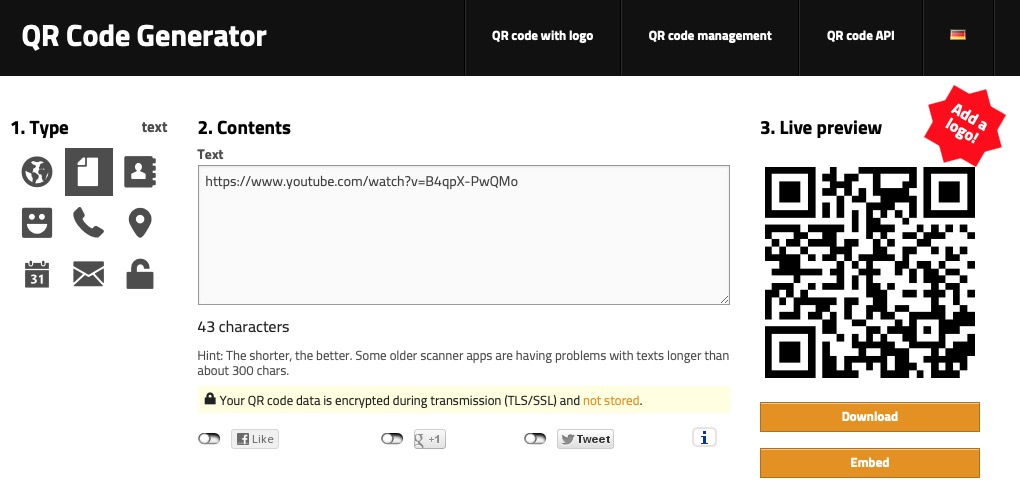 Website http://goqr.me/ aufrufen.     Auf das Symbol «Text» wechseln.Text oder Link eingeben Klick auf DownloadDann «JPEG» auswählenDer QR-Code wird heruntergeladen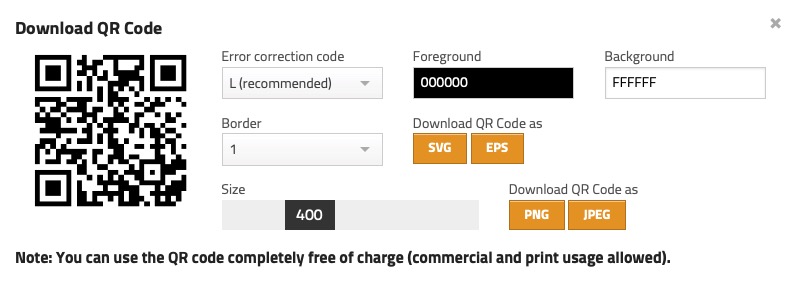 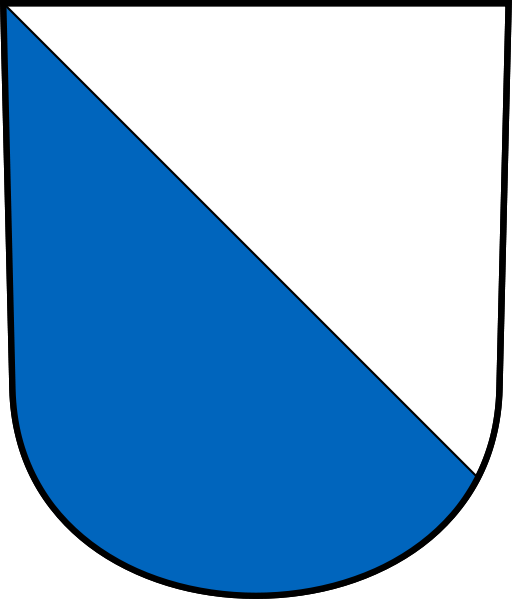 Der Kanton Zürich ist ein deutschsprachiger Kanton im Nordosten der Schweiz. Der Hauptort ist die gleichnamige Stadt Zürich. Andelfingen liegt auch im Kanton Zürich 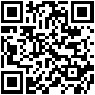 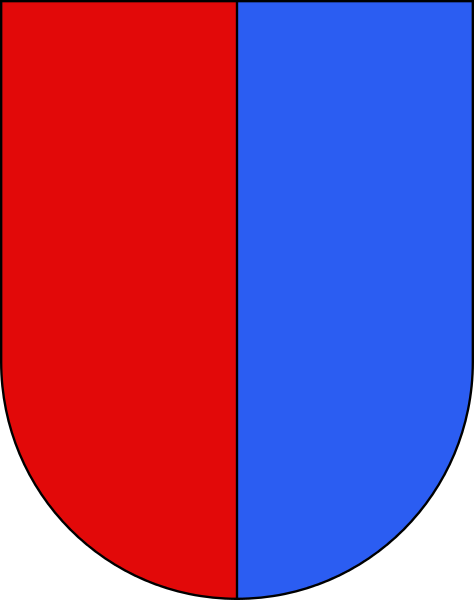 Der Tessin ist der südlichste Kanton und dort spricht man italienisch. 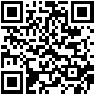 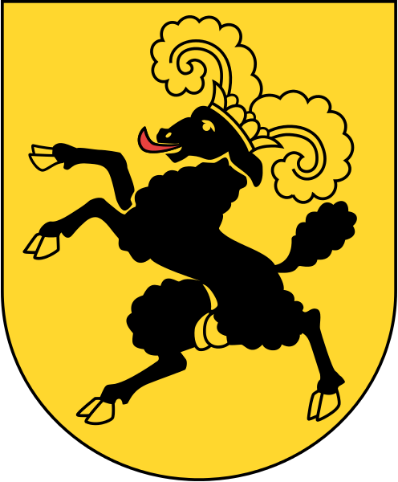 Der Kanton Schaffhausen ist der nördlichste Kanton und einer der schönsten in der Schweiz. 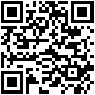 